СВЕДЕНИЯ о поиске правообладателей жилых домов, соответствующих критериям пустующего жилого дома в соответствии с Указом Президента Республики Беларусь от 24 марта 2021 г. № 116 «Об отчуждении жилых домов в сельской местности и совершенствовании работы с пустующими домами»При намерении использовать жилой дом для проживания, правообладателям, которым не было направлено извещение о наличии оснований для признания жилого дома пустующим, необходимо в течение двух месяцев со дня опубликования настоящих сведений, представить в Лошницкий сельский исполнительный комитет уведомление о намерении использовать жилой дом для проживания по установленной законодательством форме. Уведомление подать лично (представителем) или направить заказным почтовым отправлением или нарочно (курьером) по адресу: Лошницкий сельисполком (222122, Минская область, Борисовский район, аг. Лошница, ул. Рабочая, д.1), либо по электронной почте на адрес  loshnitsk@borisov.gov.by или по факсу 8(0177) 741-752, 8(0177) 725-317. К уведомлению необходимо приложить копию документа, удостоверяющего личность лица, которое представляет уведомление, а при его представлении представителем этого лица – дополнительно копии документа, удостоверяющего личность представителя, и документа, подтверждающего его полномочия (доверенность), а также копию документа, подтверждающего принадлежность жилого дома на праве собственности либо ином законном основании, а наследниками, принявшими наследство, но не оформившими права на жилой дом, – копии документов, подтверждающих принятие наследства, в том числе в случае, если наследство принято фактически.                      Контактный телефон Лошницкого сельского исполнительного комитета 80177 -725-214, 80177 -741-752.Председателя Лошницкогосельского исполнительного комитета                                                                                                            В.М.Тышко  Местонахождение жилого домаЛица, которым предположительно жилой дом принадлежит, иные лица, имеющие право владения и пользования этим домом Срок не проживания в жилом доме собственника, иных лиц, имеющих право владения и пользования этим домомСведения о внесении платы за жилищно-коммунальные услуги, возмещении расходов на электроэнергию, выполнении требований законодательства об обязательном страховании строенийРазмер жилого дома/его площадьДата ввода в эксплуатацию жилого дома Материал стенЭтажность/подземная этажностьСоставные части и принадлежности жилого дома, а также степень их износаСведения о нахождении жилого дома в аварийном состоянии или угрозе его обвалаСведения о земельном участке (площадь, вид права, ограничения (обременениях) прав на земельный участок)Борисовский район д. Бояры ул. Заречная д. 86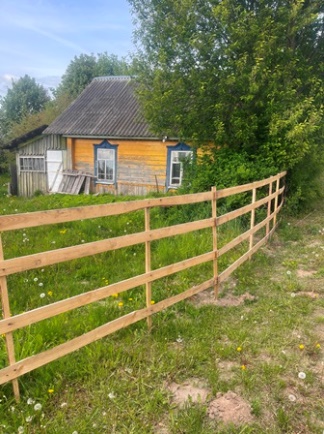 Синельникова Тамара Петровна Более 3-х летНе вносится6,20*5,701954деревоодноэтажныйОтсутствуют ПустующийСведения о регистрации земельного участка отсутствуютБорисовский район д.Бояры ул. Заречная д.95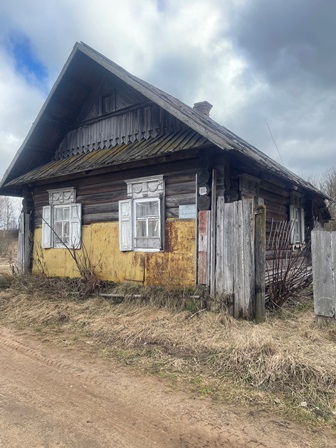 Ржеутская Зинаида Семеновна, умершая 01.08.2000 Более 3-х летНе вносится6,0*8,01938деревоодноэтажныйСарайПустующийСведения о регистрации земельного участка отсутствуютБорисовский район аг. Новоселки                     ул. Хацкевича д.6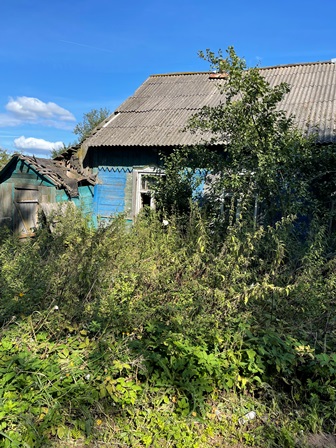 Чулкова Татьяна Константиновна, умершая 27.08.2001 Более трех летНе вносится9,12*7,121948деревоодноэтажныйПристройка к домуПустующий Сведения о регистрации земельного участка отсутствуютБорисовский район д. Большие Негновичи              ул. Береговая д.25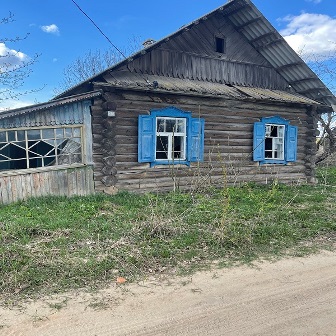 Хоменко Дмитрий Михайлович, умерший 10.12.2014Более трех летНе вносится9,84*6,231967деревоодноэтажныйПристройка к домуПустующийСведения о регистрации земельного участка отсутствуютБорисовский район д. Большие Негновичи              ул. Береговая д.66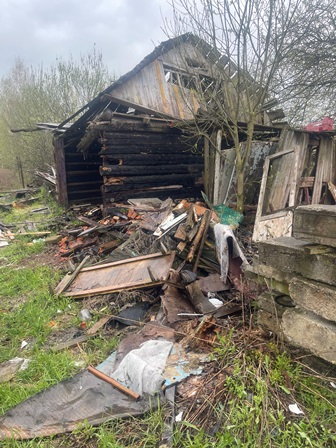 Зельский Федор Иванович, умерший 11.03.2004, Зельская Анна Викентьевна, умершая 06.07.2006 Более 3-х летНе вносится6,0*6,01954деревоодноэтажный80 процентовДом разрушен в результате пожара Сведения о регистрации земельного участка отсутствуют